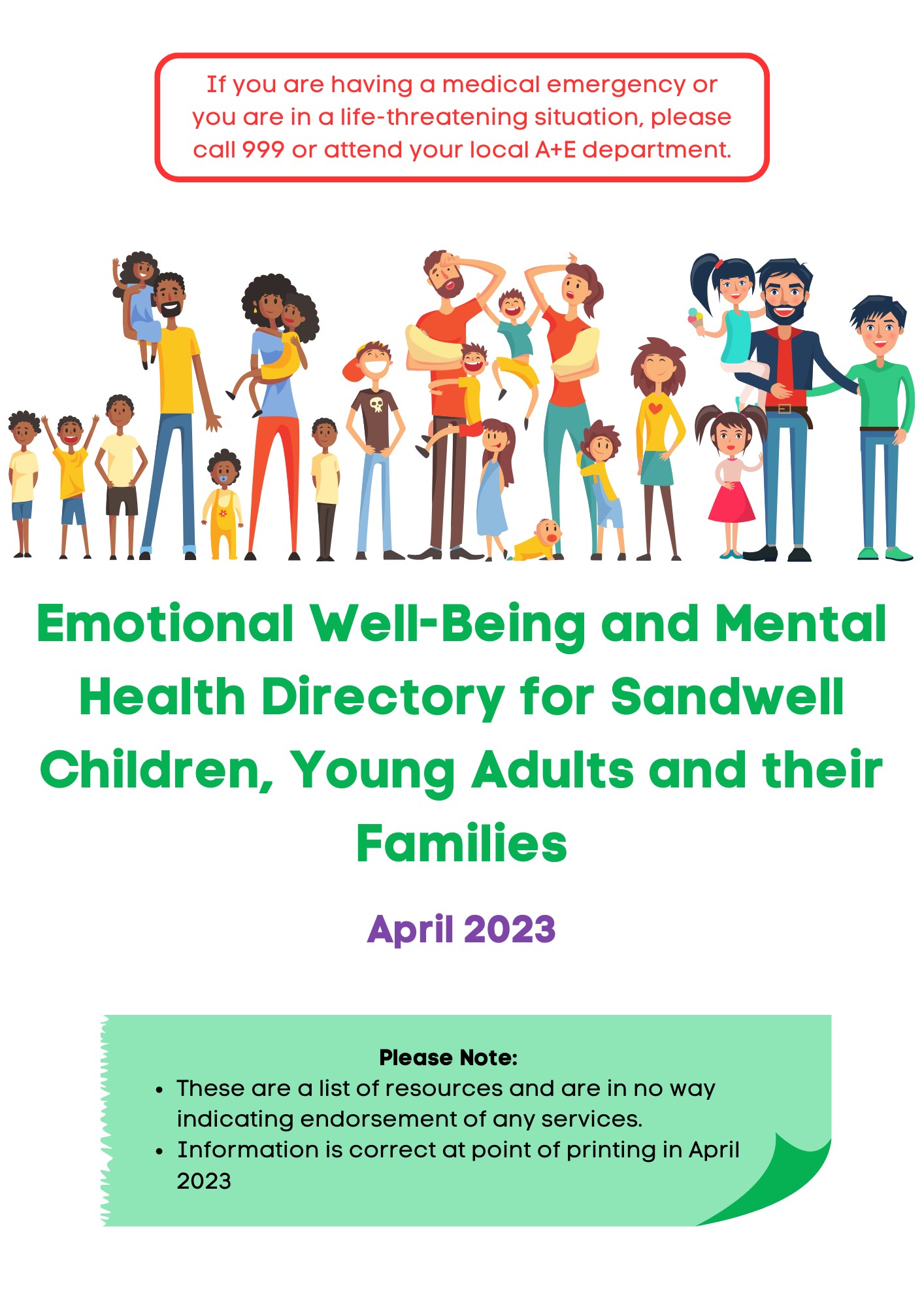 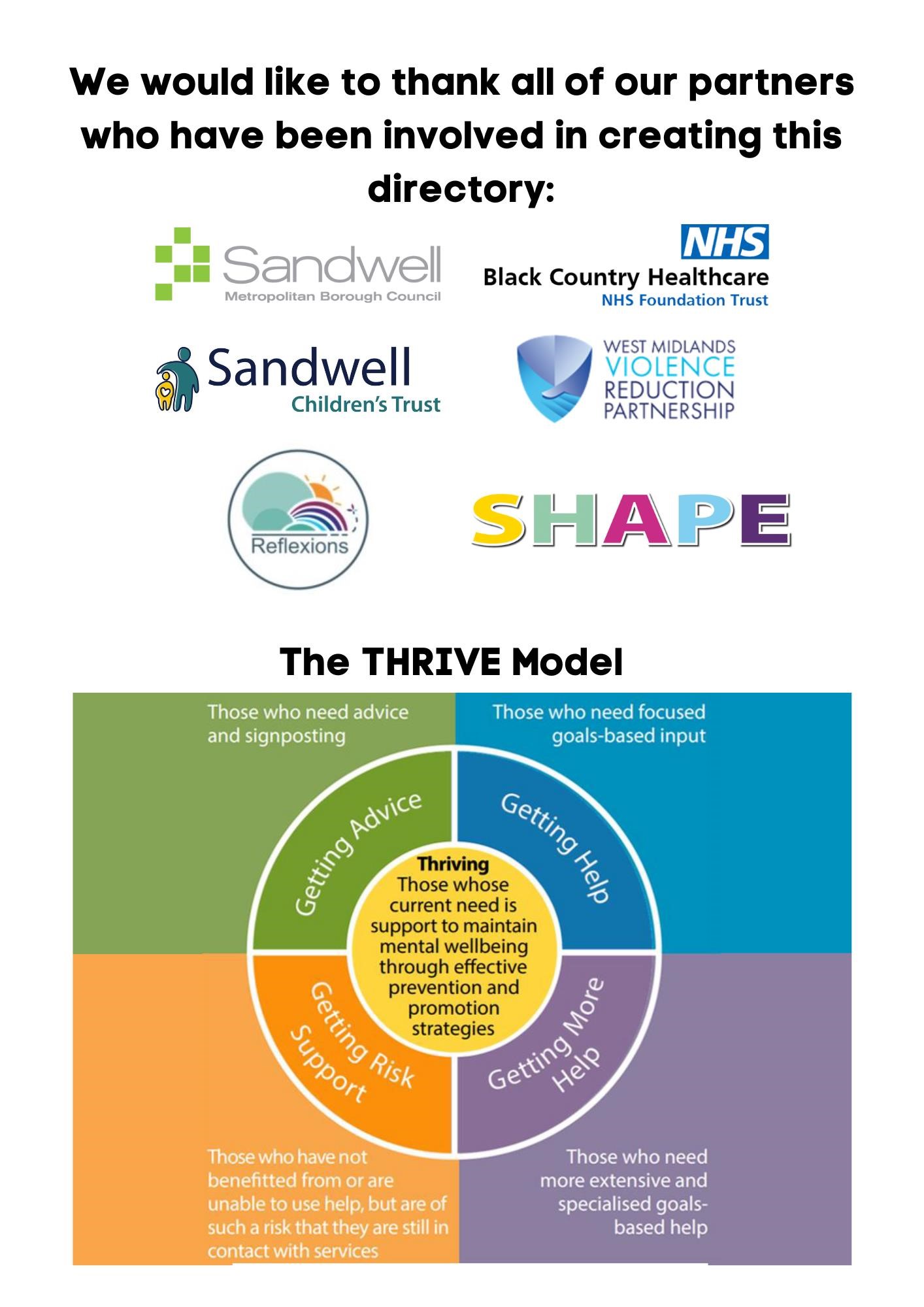 Contents Page If you are reading this on a computer/tablet, you can press ctrl and click on the blue writing to link to that service in the directory  Crisis Support Local Black Country 24 hr Helpline 	 	 	 	 	 	 	 	pg. 7  All ages, 24/7 telephone support CAMHS Crisis Team 	 	 	 	 	 	 	 	 	pg. 7 Up to 18, already with CAMHS. National Child Line 	 	 	 	 	 	 	 	 	 	 	pg. 7 Up to 19, 24/7 telephone support Samaritans  	 	 	 	 	 	 	 	 	 	pg. 7 All ages, 24/7 telephone support  Local Support 4 Community Trust 	 	 	 	 	 	 	 	 	pg. 8 Children, therapy All Age Eating Disorder Service 	 	 	 	 	 	 	pg. 8  5+ children and adults, eating disorders Ask Marc 	 	 	 	 	 	 	 	 	 	 	pg. 8  Men, victims of violence Autism West Midlands 	 	 	 	 	 	 	 	 	pg. 8 Parents of children with autism, telephone support and groups Black Country Support After Suicide  	 	 	 	 	 	pg. 9 All ages, bereavement from suicide support Black Country Women’s Aid 	 	 	 	 	 	 	 	pg. 9 Women and children, victims of sexual violence Brook 	 	 	 	 	 	 	 	 	 	 	pg. 9 Up to 25, sexual health education CAMHS Crisis Interventional and Home Treatment Team (CIHTT) 	 	pg. 10  Up to 18, known to CAMHS, crisis support Child and Adolescent Mental Health Service (CAMHS) 	 	 	 	pg. 10 Up to 18, complex emotional and mental health problems. Cranstoun Sandwell 	 	 	 	 	 	 	 	 	pg. 10 Adults, drug and alcohol support Criminal Justice Mental Health Team  	 	 	 	 	 	pg. 10 17+ Known to the criminal justice services Cruse Bereavement Support Sandwell 	 	 	 	 	 	pg. 11  Up to 18, bereavement support  DECCA (Drug Education, Counselling and Confidential Advice) 	 	pg. 11  Up to 18, drug and alcohol support  Early Intervention in Psychosis / Early Access Service 	 	 	 	pg. 11 14 to 35 years, first episode of possible psychosis Elements SEMH Support  	 	 	 	 	 	 	 	pg. 11 7 to 18 years, mentoring Every Child Needs a Mentor 	 	 	 	 	 	 	 	pg. 11  8 to 18 years, mentoring Family Action Helping Hands Black Country 	 	 	 	 	pg. 12  Parents and families of children with Autism, support Family Action Family Line                                                                                               pg. 12 Adult family members, telephone support Heal Hub 	 	 	 	 	 	 	 	 	 	 	pg. 12 12 to 25 years, online and face to face therapy Health Exchange    	 	 	 	 	 	 	 	 	pg. 12 16-25 years and 25+ adults, online and face to face therapy Inclusion Support                                                                                                              pg. 13   Children, inhouse school service for additional needs  Kaleidoscope Sanctuary Hub                                                                                        pg. 13  18+ years, support and counselling Kidscape 	 	 	 	 	 	 	 	 	 	 	pg. 13  Parents and carers of bullied children Kooth  	 	 	 	 	 	 	 	 	 	 	pg. 13 11 to 25 years, online support and counselling Krunch 	 	 	 	 	 	 	 	 	 	 	pg. 14  9 to 19 years, mentoring including SEND Life in Community CIC 	 	 	 	 	 	 	 	 	pg. 14 Adults in Tipton, support  Murray Hall Community Trust  	 	 	 	 	 	 	pg. 14  Up to 18, counselling and therapy POhWER 	 	 	 	 	 	 	 	 	 	 	pg. 14  Adults, advocacy Reflexions  	 	 	 	 	 	 	 	 	 	pg. 15  4 to 19 years, school-based support and therapy Relate 	 	 	 	 	 	 	 	 	 	 	pg. 15 Couples, adults and families; relationship counselling Sandwell Advocacy 	 	 	 	 	 	 	 	 	pg. 15 5 to 18 years, advocacy Sandwell African Caribbean Mental Health Foundation  	 	 	pg. 16 11 to 25 years or adults of people of African and Caribbean descent Sandwell Crisis Resolution and Home Treatment Team  	 	 	pg. 16 18 to 65 years, experiencing a severe mental health crisis Sandwell Healthy Minds  	 	 	 	 	 	 	 	pg. 16 16+ including adults; stress, anxiety, low mood and depression Single Point of Access (SPA)                                                                                          pg. 17  Up to 18, access route for children’s mental health services Single Point of Referral (SPOR)                                                                                           pg. 17 18 to 65 years, access route for adult’s mental health services SinglePoint Plus Family Hub Oldbury  	 	 	 	 	 	pg. 17 Families in Oldbury and nearby, support and counselling Specialist Perinatal Mental Health Community Service  	 	 	pg. 17 Women before and after baby is born, with mental health difficulties The Kaleidoscope Plus Group Providing Primary Mental Health 	 	pg. 18 Children and parents, 1-to-1 and groups The Recovery College                                                                                                      pg. 18 Adults, educational programmes for well-being The Wellbeing Crew                                                                                                          pg. 18 Children, School based interventions The West Midlands Regional Children and Young People Sexual Assault Service 	 	 	 	 	 	 	 	 	 	 	 	            pg. 18 Children, 24/7 support after sexual assault  Tough Enough To Care                                                                                                    pg.19 Adults, Separate Male and women support groups National Support ADDISS 	 	 	 	 	 	 	 	 	 	 	pg. 20  All ages, website resources for ADHD Anxiety UK  	 	 	 	 	 	 	 	 	 	pg. 20 All ages, anxiety support Beat  	 	 	 	 	 	 	 	 	 	 	pg. 20 All ages, eating disorder support Counselling Directory 	 	 	 	 	 	 	 	 	pg. 20 All ages, directory to find a therapist Family Lives  	 	 	 	 	 	 	 	 	 	pg. 20  All ages, family support Hearing Voices Network  	 	 	 	 	 	 	 	pg. 21  All ages, Website resources if you are hearing voices Mental Health Foundation 	 	 	 	 	 	 	 	pg. 21  Website resources Mind  	 	 	 	 	 	 	 	 	 	 	pg. 21 All ages, website resources and support  MindEd 	 	 	 	 	 	 	 	 	 	 	pg. 21  Adult information, for children and young people’s mental health Mind Side by Side  	 	 	 	 	 	 	 	 	pg. 21 Adults, 24/7 online community MoodGym 	 	 	 	 	 	 	 	 	 	 	pg. 21 16+ years including adults, online self-help programme for depression and anxiety National Bullying Helpline 	 	 	 	 	 	 	 	pg. 22 All ages, bullying support NHS Mental Health Services 	 	 	 	 	 	 	 	pg. 22 All ages, 24/7 telephone support No Panic (under 18s) 	 	 	 	 	 	 	 	 	pg. 22 Up to 18, support with anxiety conditions e.g. OCD, panic attacks or phobia No Panic (over 18s) 	 	 	 	 	 	 	 	 	pg. 22  Adults and their carers, support with anxiety conditions OCD Action  	 	 	 	 	 	 	 	 	 	pg. 23 All ages, website resources and online forum for OCD Papyrus and HopeLine 	 	 	 	 	 	 	 	 	pg. 23 Up to 35 years and feeling suicidal, or your children feel suicidal; support and hotline  Rethink Mental Illness 	 	 	 	 	 	 	 	 	pg. 23 All ages, website resources SANEline 	 	 	 	 	 	 	 	 	 	 	pg. 23 16+ years including adults, out-of-hours telephone support Shout  	 	 	 	 	 	 	 	 	 	 	pg. 24  All ages, 24/7 telephone support Survivors of bereavement by suicide                                                                         pg. 24 Adults, bereavement support The Girl with the Curly Hair Project 	 	 	 	 	 	 	pg. 24  All ages, who have autism and the people around them The Mix 	 	 	 	 	 	 	 	 	 	 	pg. 24  Under 27 years, support The National Autistic Society 	 	 	 	 	 	 	 	pg. 24  All ages, website resources and forum Voice Collective 	 	 	 	 	 	 	 	 	 	pg. 24 Children, who see and hear things that aren’t there Winston’s Wish                                                                                                                   pg. 25 Children and parents, bereavement support Youth Beyond Blue 	 	 	 	 	 	 	 	 	pg. 25  12 to 25 years and their carers; support with depression and/or anxiety YoungMinds and YoungMinds Parent Helpline 	 	 	 	 	pg. 25  Up to 25 years and their parents, telephone support Apps All apps available on Android and iOS. 7 Cups 	 	 	 	 	 	 	 	 	 	 	pg. 26 App 1-1 chat Calm Harm  	 	 	 	 	 	 	 	 	 	pg. 26 13+ years, app to manage self-harm Headspace: Meditation and Mindfulness Made Simple App 	 	 	pg. 26 App, 14-day free trial Stay Alive Suicide Prevention  	 	 	 	 	 	 	pg. 26 App, suicide prevention resource Crisis support Local Support Black Country 24 hr Helpline       0800 008 6516 or text on 07860 025 281 Open: 24 hours a day, 7 days a week Web: https://www.blackcountryhealthcare.nhs.uk/contact-us/help-crisis People of all ages who are a Black Country resident can call the Freephone number or send a text to receive support. They provide confidential support for people experiencing increased distress, anxiety or any other urgent mental health difficulties or concerns.  You can also visit the Sanctuary Hubs.  CAMHS Crisis Team     07816 075 218 Open: 8 am – 8 pm Web: https://www.blackcountryminds.com/crisis-button/ If the emergency is related to a young person’s mental health who is usually already known to CAMHS, aged up to 18, you can contact CAMHS Crisis Team on the above number during their opening times. National Support Child Line 0800 1111 Open: 24 hours a day, 7 days a week Web: www.childline.org.uk Available for anyone under 19 years old. The number is free to call. Help and advice about a wide range of issues, talk to a 1-to-1 counsellor online through your free account in chat, email or post on the message boards. Help is also accessible in BSL. Samaritans 116 123 Open: 24 hours a day, 7 days a week Address: Freepost Samaritans letters Email: jo@samaritans.org Web: https://www.samaritans.org/ Call, email and write a letter for free (no postage required!). There is also a free Samaritans self-help app. They provide confidential emotional support for people who are experiencing feelings of distress, despair or have suicidal thoughts. This is for any age.  Local support 4 Community Trust 0121 752 5659 Address: 63A Crosswells Road, Oldbury, B68 8HH and Wiltshire Way, West Bromwich, B71 1JU Web: : www.4communitytrust.co.uk 4CT Emotional Health & Well-being service is working alongside schools and the community of Sandwell offering wellbeing programmes to help improve and understand emotional and physical health of children. We work with therapists and have trained staff members offering Lego Therapy, Creative Meditation, Yoga Therapy, Art Therapy, and Music Therapy and offering courses to parents on some of the more difficult aspects of parenting.  All Age Eating Disorder Service 0121 612 8301 Open: 9am - 5pm, Mon to Fri Web: https://www.blackcountryhealthcare.nhs.uk/our-services/eating-disorder-service The All Age Eating Disorder service sees people over the age of 5 years old who have an eating disorder such as Anorexia Nervosa, Bulimia Nervosa or Binge eating disorder. Providing care and treatment to those who have Avoidant Restrictive food intake disorder and are the highest risk levels. They are a full multi-disciplinary team and aim to guide people through recovery from their eating disorder and build a meaningful life. Their Outreach element works to provide intensive support to their really sick patients to manage risks and hope to prevent specialist eating disorder hospital admission. They deliver evidence-based treatments delivered 1-to-1 or through groups and work with other internal and external services to ensure all needs are met.  Ask Marc  0121 289 6402 Address: 1st Floor Lanchard House, Victoria Street, West Bromwich, B70 8HY Email: info@askmarc.org.uk Web: https://askmarc.org.uk/ Ask Marc (Male Abuse Referral Centre) is a project to support men affected by domestic abuse, stalking, and rape and sexual violence. They offer independent, confidential advice and support to help men be safer, make choices, and move forward with their lives. Autism West Midlands  0121 450 7575 Open: 9 am – 4 pm, Mon to Fri Email: info@autismwestmidlands.org.uk Web: https://www.autismwestmidlands.org.uk/ They use their expertise to support autistic people and those who care for them, including families. The helpline is for parents, autistic adults, carers and professionals who live in the West Midlands to discuss concerns they have about autism before and after diagnosis. They can also provide information about autism and local support services such as community supported living, residential support, community support services and more. Parental support in Sandwell includes autism advice appointments, 1-to-1 targeted support within the home, training, coffee mornings, support groups and other events. Some of the services are run in the children’s centres.  Black Country Support After Suicide 0800 008 6516 Open: 10 am – 6 pm, Mon to Fri and evening appointments can be pre-arranged           Saturday & Sunday, appointments can be pre-arranged Email: blackcountrysupportaftersuicide@rethink.org Web: https://www.rethink.org/help-in-your-area/services/community-support/black-countrysupport-after-suicide/ They provide support for next of kin and close family members who are bereaved by suicide in the Black Country who are of any age. The team have experience in working with bereavement and they are from a range of backgrounds. A translator or interpreter is available if requested. You can self-refer or refer someone else to this service via the website or email. Black Country Women’s Aid 0121 553 0090 24 hour helpline: 0121 552 6448 Text or WhatsApp: 07384466181 Open:  9 am – 9 pm, Mon to Fri Address: The Cedar Centre Sandwell, 1st Floor Landchard House, Victoria Street, West Bromwich, B70 8HY Email: info@blackcountrywomensaid.co.uk CHISVA Email: ISVA@blackcountrywomensaid.co.uk Web: https://blackcountrywomensaid.co.uk/ Black Country Women’s Aid provide a range of services for women such as domestic abuse refuge and community support; rape; sexual violence and childhood sexual abuse support; Forced Marriage and honour-based violence support; and support for female offenders and women with complex needs. They also offer specialists counselling for children who are victims of sexual violence. CHISVA (Children's Independent Sexual Violence Advice) service supports children ages 5 - 18 years in Sandwell and the wider Black Country who have experienced rape or sexual violence. They provide practical and emotional support, including support through the criminal justice system. Referrals are via agencies such as the police, social services, sexual assault referral centres, GPs, schools, parents and self-referrals.  Brook Web: https://www.brook.org.uk/outreach-and-education/sandwell/ Free and confidential sexual health service for young people under the age of 25, we provide advice, condoms and relationship counselling, we signpost to STI testing and contraception. We provide a 1-to-1 service to referred young people who will benefit from our education and wellbeing sessions. Sessions can also be run within schools.  CAMHS Crisis Interventional and Home Treatment Team (CIHTT) 07816 075 218 Open:  8 am – 8 pm, 7 days a week, 365 days a year Web: https://www.blackcountryhealthcare.nhs.uk/our-services/camhs-crisis-interventionaland-home-treatment-team-cihtt The Crisis Intervention & Home Treatment Team is for young people already known to CAMHS. It aims to provide a timely service, enabling them to respond both quickly and intensively to children, young people and their families and/or carers. The service is for children and young people up to age 18 in Sandwell and Wolverhampton. This means that they offer specialist services to those children and young people whose mental health is having an impact on their daily functioning (usually due to risk and / or severity of mental illness) and who require urgent intervention. The overall aim of the team is to reduce the frequency of admissions into a Child and Adolescent Inpatient Unit, keeping children and young people at home with their families, where they can receive a specialist intensive CAMHS support.  Child and Adolescent Mental Health Service (CAMHS) 0121 612 6620 Open: 9 am – 5 pm, Mon to Fri Web: https://www.blackcountryminds.com/ CAMHS work with all children up to 18 years old with complex, severe or enduring emotional and mental health problems who are registered with a local GP. To access these services, you must be referred by a professional, for example school staff, social worker, or health professionals through to SPA (Single Point of Access). Cranstoun Sandwell 0121 553 1333 Open: 9 am – 5 pm, Mon to Fri except bank holiday Address: Cranstoun Sandwell, Alberta Building, 128b Oldbury Road, Smethwick, B66 1JE Email: sandwellreferrals@cranstoun.org.uk Web: https://cranstoun.org/help-and-advice/alcohol-other-drugs/sandwell/ Cranstoun Sandwell provides free and confidential advice and support to adults who would like to talk about alcohol or drugs. They use a person-centred and flexible approach to help you, your family and friends to make positive changes. You will have access to information and advice, assessments, drug and alcohol detoxification, family information and support, 1-to-1 sessions, group sessions and programmes, health MOTs, recovery focused treatment, needle exchange, prescribing services and recovery champions. You can self-refer via the referral form on their website or a professional can refer you. Criminal Justice Mental Health Team Open: 9 am – 5 pm, Mon to Fri except bank holidays  Email: bchft.criminaljusticeteamsandwell@nhs.net Web: https://www.blackcountryhealthcare.nhs.uk/our-services/criminal-justice-mentalhealth-liaison-team The Criminal Justice Mental Health Team (CJMHT) provides a single integrated offer to the whole Black Country population known to the criminal justice services. The team comprises of qualified nursing staff trained in a variety of assessment and treatment options who provide short to mid length engagement for specified individualised plans of care. They work with numerous agencies such as probation, police, prison and 17+ transferring from the youth justice services to probation. They assist with Multi-Agency Public Protection Arrangements (MAPPA), mental health treatment requirements, secure services and approved premises. Cruse Bereavement Support Sandwell General enquiries automated answering service: 0121 558 1798  Cruse Helpline listening support: 0808 808 1677 Open: 7 days a week Email: sandwell@cruse.org.uk Web: www.cruse.org,uk and https://www.hopeagain.org.uk Hope Again is the youth website of Cruse Bereavement Support for young people. They offer support and advice solely online to children and young people who have lost loved ones.  DECCA  0121 569 2201 or call 07500 785 889 or text 07781 472 746 Email: Decca_Team@sandwellchildrenstrust.org Web: https://www.ourguideto.co.uk/ Decca (Drug Education, Counselling and Confidential Advice) 1-to-1 Counselling and other services are available for drug and substance misuse for young people up to 18. The counselling approach is tailored to each individual and you can access this by a self-referral or by being referred by a professional. Early Intervention in Psychosis / Early Access Service 0121 612 6716 Open: 5 pm – 8 pm, Mon to Fri Web: https://www.blackcountryhealthcare.nhs.uk/our-services/early-intervention-earlyaccess-service The Early Intervention in Psychosis Service (EIS) is a specialist community mental health team who offers support to young people and adults aged 14 – 35 years who are going through a first episode of psychosis, or who seem at risk of going through a first episode of psychosis. Elements SEMH Support  07398 694 790 Email: info@elementssupport.com Web: https://elementssupport.com/ Elements is a creative social and emotional mental health support service for children, young people and adults in supportive roles. They work with young people aged 7 years – 18 years old mostly within schools but also those who live in residential care/foster care and those who attend college. The services that they offer include Creative 1-to-1 SEMH mentoring, Dynamic group work and the “Drip by Drip Day by Day Experience” for professionals. Every Child Needs a Mentor 0800 644 4881 Web: https://www.everychildneedsamentor.com Every Child Needs a Mentor (ECNM) is an award-winning specialist youth mentoring organisation that helps to provide asset-based mentorship to support children and young people from the age of 8 – 18 years old to achieve and flourish in their confidence and well-being. ECNM provide mentoring programmes to help children to improve their mental health, attainment, selfesteem, and mindsets so they thrive in their learning, life, and families.  By providing mentorship we support schools, parents, local authorities, and other youth-based organisations to empower, equip and enable the children within their care. There is a charge for the service.  Family Action Helping Hands Black Country 07970 994 528 or 07729 046 673 Open: 9 am – 4 pm, Mon to Fri Email: helpinghandsbc@family-action.org.uk Web: https://www.family-action.org.uk A Helping Hand to parents and families of children with Autism/ADHD or on a pathway being assessed. They offer workshops, available virtually or face to face, where they explore behaviours of little/young people with additional needs. Their workshops: TIM: Understanding my behaviours as I have different needs; group sessions to discuss, behaviour, sensory needs, coping strategies; and more. Support is in areas such as learning coping techniques, sharing experiences in a safe space, family sensory sessions, and more. You can self-refer or be referred by another agency. Family Action Family Line 0808 802 6666 or text 07537 404 282 Open: 9 am – 9 pm, Mon to Fri - out of office hours is a text crisis line run by shout Email: familyline@family-action.org.uk Web: https://www.family-action.org.uk/what-we-do/children-families/familyline/ FamilyLine is a free service available to support adult family members on all aspects of family life issues via telephone, text message and email. Whether it’s emotional support or practical advice on any aspect of parenting or broader family issues. Heal Hub 0121 622 3603 or text 07562 692 353 Email: mhteam@lyfeproof.co.uk Web: https://healhub.org.uk/ Heal Hub is a community-led programme that gives young people aged 12 – 25 years old the opportunity to shape their own mental health support. They offer free therapy online and in person for those who want to talk about things in their past, calm their anxiety, understand their feelings, and more. They use a variety of therapy methods. Therapists are available in the evenings and you can self-refer, a parent can refer, or a professional can refer a person via the website. Please contact the team before making a referral.  Health Exchange  0121 663 0007 or 0800 158 3535 Email: info@healthexchange.org.uk Secure Emails for referral forms: scwcsu.wellbeingteam@nhs.net Web: https://www.healthexchange.org.uk/services/mental-wellbeing/ The Mental health and Wellbeing service can support you If you are feeling low, suffering from depression, anxiety or stress. We provide support through 1:1 therapy, online support, local activities and group workshops. Individuals meet with a personal Psychological Wellbeing Practitioner. We have a youth psychological service and an online platform for 16-25 year olds, an adult psychological service for 25+ adults, early help triage and group workshops.  Inclusion Support  0121 569 2777  Email: inclusion_support@sandwell.gov.uk Open: 8.30am – 5.30pm Mon -Thurs and 8.30am – 5.00pm Fri Referrals can only be made from SENDCO’s in educational settings. Inclusion Support includes educational psychologists, advisory teachers for Social Emotional Mental Health, Complex Communication and Autism team and the Preventing Primary Exclusions Team.  They mainly work with young people in educational settings to provide advice and guidance to support young people’s emotional health and well-being. Work includes: support following Critical Incidents, support for young people who are experiencing Emotionally Based School Non-Attendance (EBSNA), training for schools and parents to promote positive mental health, support to help autistic young people to understand and regulate their feelings and emotions and direct work with young people in their settings whilst building capacity in primary schools by developing staff skills to support children who are at risk of permanent exclusion.  Kaleidoscope Sanctuary Hub 0121 289 6111 Open: 6 pm – 11 pm, Mon to Fri and 12pm – 11 pm Sat to Sun Address: Sandwell Sanctuary Hub, Hope Place, 321 High Street, West Bromwich, B70 8LU Web:  https://www.kaleidoscopeplus.org.uk/sanctuary-hub/ This service is for anyone aged 18 years old + who is registered with a doctor in Sandwell and identifies as having primary mental health need. They can support you personally or if you are concerned about a family member or friend. You will be able to speak to a friendly support worker, who will give you a safe space to talk. We will listen, support, offer advice and empower your recovery journey. Counselling support available for people aged 18+, face to face appointments, along with telephone, text and email support. SSPARK Midlands Bereavement Support Group is on site on the first Tuesday of the month. Kidscape  Call or WhatsApp: 07496 682 785 Email: parentsupport@kidscape.org.uk Web: https://www.kidscape.org.uk/ This confidential service provides parents a space to help when a child is being bullied, in any context. The helpline is there to support parents, carers and family members who are concerned about a child who is being bullied. Parents / carers are in charge of what they want to share. The Parent Support Advisor will listen and explore the situation with you and offer advice and support as appropriate.  Kooth Open:  The website is 24 hours a day, 7 days a week               Counsellors are online 12 pm – 10 pm Mon to Fri and 6 pm – 10 pm Sat to Sun Web: https://www.kooth.com Kooth is a non-referral, online service that provides anonymous and personalised mental health support for Children and Young People 11-25 years old. Sign up for free to access magazines, forums, activity centres, messaging, and live counselling. Krunch 0121 552 5556 Open: 9 am – 5:30 pm, Mon to Thurs and 9 am – 1 pm, Fri Address: Sandwell Christian Centre, Langley Crescent, Oldbury, West Midlands, B68 8RE Email: krunch@krunch.org.uk Web: http://krunch.org.uk/ Krunch works with young people aged between 9 - 19 years old.  They offer 1-to-1 therapeutic mentoring interventions, group workshops on dedicated current issues and alternative education placements for children and young people with SEND.  They use a trauma informed, person-centred approach to building relationships with a solution-focussed approach to goal setting in mentoring.  Their services are delivered at their premises or out in school/college sites and in the community. Life in Community CIC Text or Call 07752 659 257 Open: 11 am-3 pm, Mon, Wed, Fri  Address: St Johns Hall, Upper Church Lane, Tipton, D74 9ND Web: https://www.lifeincommunity.org.uk Support for residents aged 18 plus living in Tipton, who wish to improve their health and wellbeing. We offer phone/Zoom support, as well as practical help face to face. We provide assistance to individuals with low-level mental health issues, via our listening and counselling service (charged at £10ph). Furthermore, we also deliver exercise sessions and advocacy support for those who feel that they need their voice to be heard.  Murray Hall Community Trust 01902 826 306 or 01902 826 308 Open: 9 am - 5 pm, Mon to Thurs and 9 am – 4:30 pm Fri Email: cts@murrayhall.co.uk  and info@murrayhall.co.uk Web: https://www.murrayhall.co.uk A number of different projects are offered to support Young People with their mental health and wellbeing, managed by the Creative Therapeutic Services team.  They work directly with children and young people in need of support using a range of therapeutic and counselling techniques to offer a bespoke therapeutic service. We offer 1-2-1 and group counselling support in school, online and face to face in our centre. Specialisms can include domestic abuse, loss and separation, looked after child, trauma and self-harm. In addition to our fully funded projects, we also offer a bespoke paid service to schools and other agencies on request.  POhWER 0300 456 2370 or text ‘pohwer’ with your name and number to 81025 Open: 8 am – 6 pm, Mon to Fri except bank holidays Email: pohwer@pohwer.net Web: https://www.pohwer.net/sandwell POhWER provides information, advice, support and advocacy to adults who experience disability, vulnerability, distress and social exclusion. Services in Sandwell include NHS complaints advocacy, Independent Mental Capacity Advocacy (IMCA), including Deprivation of Liberty Safeguards (DoLS), Relevant Person's Paid Representative (RPPR), Independent Mental Health Advocacy (IMHA) including an issue-based advocacy service for informal inpatients of Sandwell (Hallam St) Hospital via drop ins and Care Act Advocacy. All POhWER’s services are free, independent and confidential.  Reflexions (Mental Health Support Teams) 0121 612 6620 Open: 9 am – 5 pm, Mon to Fri Email:bchft.reflexions@nhs.net The Mental Health Support Team (MHST) for schools (Reflexions) is an initiative that provides additional mental health support to children and young people aged 4 to 18 years through educational settings.  Reflexions has three core functions: to deliver evidence-based interventions for mild-to-moderate mental health issues such as low mood and anxiety; support each school or college to introduce or develop whole school or college approach; give timely advice to school and college staff, and liaise with external specialist service to help children and young people to get the right support and stay in education. We also support parent and carers to manage their children’s mental health. Reflexions works with external specialist services, where appropriate. Relate  0121 643 1638 Open: 5 pm – 8 pm Tues, 12 pm - 3.30 pm Wed and 6 pm – 9 pm Thurs Address: Old Municipal Buildings, Freeth Street, Oldbury, B69 2AB Email: info@relatebirmingham.co.uk Web: http://www.relate.org.uk/ Counselling service Web: https://sandwellearlyhelp.info/service/727 Relationship counselling, youth counselling, psychosexual counselling. They provide relationship counselling to couples, individuals and families at a charge. Their 1-to-1 youth counselling service is free of charge for children and young people ages 8 – 18 years old in the Sandwell area and is available through video call or phone. Other languages spoken by us are Punjabi, Hindi, and Urdu. Sandwell Advocacy 0121 520 8070 Address: 28 Wood Street, Tipton, West Midlands, DY4 9BQ Email: sandwelladvocacy@btconnect.com Web: https://sandwelladvocacy.org/ The SAVE Project (Sandwell Advocacy Voice and Empowerment) provides an advocacy, enabling and support service for children and young people aged 5-18 who are experiencing poor mental health and/or behavioural issues, that empowers them to ensure that their rights are respected and their views and wishes are heard at all times. The Project will support children and young people to build confidence and skills to enable them to speak up for themselves so that they feel listened to and involved in decision making. Also, to have choices regarding accessing appropriate support services and build relationships of trust with other professionals. Our Advocacy for Young Carers Project also takes a family orientated approach to supporting children and young people who take on caring/supporting responsibilities in the home, there is also a focus on emotional wellbeing and mental health as part of this offer.   Sandwell African Caribbean Mental Health Foundation 0121 525 1629 Open: 9.30 am – 5 pm, Mon to Fri Address: Kuumba Centre, Boulton Road, West Bromwich, West Midlands, B70 6NW Email: info@sacmhf.co.uk Web: https://www.sacmhf.co.uk/ The Sandwell African Caribbean Mental Health Foundation provides a range of culturally responsive services for people of African and Caribbean descent who are affected by mental ill health. They provide practical, emotional, and social support in addition to training and skills development. Some services that they provide include outreach support, bereaved carers support service and carer’s support. The iMATTER Project (for young people aged 11 – 25 years old) provides bespoke support packages designed to guide them through to longer periods of wellness. Ujima is a forum that organises monthly meetings, organising social activities, support to make new friends, and more. Sandwell Crisis Resolution and Home Treatment Team  0121 543 4100 Open: 24 hours a day, 7 days a week Web: https://www.blackcountryhealthcare.nhs.uk/our-services/crisis-resolution-and-hometreatment-team This service is for adults aged 18 – 65 years old going through a severe mental health crisis as an alternative to hospital admission. They offer a flexible patient centred service and aim to treat individuals with minimum disruption to their lives. To access this service, you need to be referred by your GP or your mental health team. The team consists of Consultant Psychiatrists, Community Psychiatric Nurses (CPN), Psychologists, Support Time Recovery Worker (STR), administrative staff, and Occupational Therapists (OT). The team will take into account your cultural needs whilst caring for you.  Sandwell Healthy Minds 0121 612 6650 Open: 9am – 5 pm, Mon to Fri except bank holidays Email: bcpft.sandwellhealthyminds@nhs.net Web: https://www.sandwellhealthyminds.nhs.uk/ Sandwell healthy minds/ Sandwell IAPT supports people who are experiencing problems such as stress, anxiety, low mood and depression. You must be aged 16 and over and registered with a GP in Sandwell. The service provides ways to improve mental well-being through a range of interventions such as Cognitive Behavioural Therapy (CBT), counselling, and Eye Movement Desensitisation Reprocessing (EMDR). They also provide specialist therapy services for maternal well-being, South Asian counselling, African-Caribbean counselling, and trauma focused therapy. Digital workshops and computerised CBT are also available. You can either self-refer or be referred through your GP to access these services. Single Point of Access (SPA)  0121 612 6620 Address: SPA is based within Sandwell CAMHS, 48 Lodge Road, West Bromwich, B70 8NY Email: bchft.sandwellspa@nhs.net Web: www.BlackCountryMinds.com Single Point of Access (SPA) is for all children up to 18 registered with a G.P in Sandwell. Any professional can refer and the services involved in SPA range across the Thrive model (Getting advice, getting help, getting more help, and getting risk support). The team can decide which is the most suitable service for the circumstances, this can include giving advice or signposting, onward referrals to other services including Kooth, Kaleidoscope, Murray Hall, Specialist CAMHS and the Crisis Intervention and Home Treatment Team. There is a wide offer of therapeutic inventions available from the services who work in partnership with SPA. Single Point of Referral (SPOR) 0121 543 4280 / 4285 Open: 9 am - 5 pm, Mon to Fri Address: Quayside House, Rounds Green Road, Oldbury, B69 2RD Web: https://www.blackcountryhealthcare.nhs.uk/our-services/single-point-referral-spor The Single Point of Referral (SPOR) team is an assessment and signposting service, providing a single point of entry and a first level gatekeeping service into mental health services for adults 18-65 years old. They provides comprehensive assessments, including risk assessments and formulate a structured discharge plan of care to meet the individual needs. The team receives referrals mainly from General Practitioners. SinglePoint Plus Family Hub Oldbury 0121 544 1393 Address: SinglePoint Plus Family Hub, First Floor, 66-68 Birmingham Street, Oldbury, B69 4DE Email: singlepoint-oldbury@live.com Web: https://www.singlepointplus.org/ SinglePoint services are available to all families and the wider community in Oldbury and the surrounding areas. They offer opportunities such as days out, community courses, workshops, upskilling sessions, healthy lifestyle groups, community resilience champions, volunteering, community mentoring, family support and counselling. Family support and counselling is available for children who attend SinglePoint’s partner schools and their families. This service is confidential and you can access this via the school.  Specialist Perinatal Mental Health Community Service 01384 314 455 Email: Bchft.perinatal@nhs.net Web: https://www.blackcountryhealthcare.nhs.uk/our-services/perinatal The team support women with mental health difficulties during preconception, antenatal and postnatal periods (before and during pregnancy and after the baby is born). This may include women who have a previous history of serious mental health difficulties or women who are experiencing mental health difficulties for the first time. Examples include bipolar disorder, puerperal psychosis, depression, anxiety, OCD and bonding difficulties. The Kaleidoscope Plus Group providing Primary Mental Health Contact via Single Point of Access (SPA): 0121 612 6620 Email: Bchft.sandwellspa@nhs.net Web: https://www.kaleidoscopeplus.org.uk The service supports both children and young people and parents/ carers with emotional wellbeing and mental health concerns. This may include individual or group support with anxiety, low mood, depression, understanding anger and aggression, loss and bereavement, managing low self-esteem, building confidence, emotional regulation, encouraging self-care and better sleep hygiene, or support with family mediation. Depending on the referral received may depends on the type of support that is offered to the child or young person in supporting their recovery. The Recovery College 0121 543 4061 Open: 9 am -5 pm Address: Quayside House, Rounds Green Road, Oldbury, B69 2RD Email: info@therecoverycollege.co.uk Web: https://www.therecoverycollege.co.uk/ The Recovery College provides an educational learning environment for adults who have an interest in, or personal difficulties with, mental health. Their courses celebrate successes and build on existing skills and strategies rather than highlighting problems or failures. Their mission is - Recovery: A journey through learning together. All of their courses are co-created and delivered by people with both professional and lived experience. They hope to support you on your journey to live a full and satisfying life by inspiring connectedness, hope and optimism, identity, meaning and purpose and empowerment.  The Wellbeing Crew  Charlotte 07723 054 873 and Sue 07515 328 562 Email: charlotte@thewellbeingcrew.co.uk and sue@thewellbeingcrew.co.uk Web: www.wellbeingcrew.co.uk We provide innovative Mental health & holistic wellbeing support services in schools for young people and education staff. There is a cost to schools for this service. Our offer to children includes holistic counselling, developing emotional intelligence, chill skills, mindfulness, meditation, peer massage, yoga for students, workshop, and wellbeing days. Our offer to staff includes wellbeing training days, workshops, therapy, and counselling.  The West Midlands Regional Children and Young People Sexual Assault Service 0808 196 2340 Open: 24 hours a day, 7 days a week Web: https://westmidsregionalcypsas.co.uk/ If you or a child or young person you know has experienced sexual assault, you can contact The West Midlands Regional CYPSAS for help and advice 24/7. If you are under 13 years old, you will need to be referred to the centre by a social care professional or the police. If you are 13 years old or older, you can make an appointment to come to the centre without a referral from a professional. They offer counselling and other services. You can also access resources via their website. Tough Enough To Care 07572 314 953 (Not 24/7) or text support : Text for free to TOUGH to 85258  24/7 Email: Info@toughenoughtocare.org Web: https://toughenoughtocare.org/ Tough Enough To Care offer separate peer support groups for men and women, giving a nonjudgmental, safe space for people to support each other and be supported. Groups run at varied times and locations throughout the UK, check website for details of your nearest group. Tough Enough To Care also offer mental health awareness sessions, Mental Health and Suicide First Aid training as well as providing confidential online support via email & social media.  National support ADDISS Web: http://www.addiss.co.uk/ ADDISS has a wide range of resources about all aspects of ADHD and associated conditions, with special sections for parents, children, teenagers and professionals.  Anxiety UK 03444 775 774 or text 07537 416 905 Open: 9:30 am – 5:30 pm, Mon to Fri Web: https://www.anxietyuk.org.uk/ Anxiety UK offers a wide range of services for all ages including therapy service; helpline and text service; courses and groups; calm club; research fund; webinars; and anxious times magazine. You can access the helpline number above for a free one-off chat, for ongoing help, you will need to pay a membership fee. Beat 0808 801 0677 Open: 9 am – midnight, Mon to Fri and 4 pm – midnight, Sat, Sun and bank holidays Email: help@beateatingdisorders.org.uk Web: https://www.beateatingdisorders.org.uk/ Beat is a national service that encourages and empowers people of all ages to get help quickly with their eating disorder. The sooner someone starts treatment the greater their chance of recovery. The free to call helpline is open 365 days a year, including bank holidays. Advice and information are available on their website and you can search for local support in your area. Counselling Directory Web: https://www.counselling-directory.org.uk/ A place to find qualified and professional Counsellors and Psychotherapists in your local area and their fees.  Family Lives 0808 800 2222 Open: 9 am – 9 pm, Mon to Fri and 10 am – 3 pm, Sat to Sun Email: askus@familylives.org.uk Web: https://www.familylives.org.uk/ Help for people of all ages with all aspects of family life such as bonding with your new baby, dealing with tantrums, positive discipline, bullying, communicating with teens and divorce and separation. They provide a helpline, advice website, live chat and parenting/relationship support groups. Hearing Voices Network Forum: https://forum.hearing-voices.org/ Web: https://www.hopeagain.org.uk The website has resources to find healthy coping strategies, when additional help is needed and information on ‘hearing voices’ (which is used as an umbrella term) and includes seeing visions and having other similar experiences (including touch, taste and smell). You can access the online forum for a small fee. Mental Health Foundation Web: https://www.mentalhealth.org.uk Charity that provides free resources and advice on various mental health conditions and how to manage your own mental health. Mind 0300 123 3393 Open: 9 am – 6 pm, Mon to Fri except bank holidays Email: info@mind.org.uk Post: Mind Infoline, PO Box 75225, London, E15 9FS Web: https://www.mind.org.uk Offers advice and support to people of all ages. You can use their website to find your local crisis team, advice on how to cope in a crisis if it is not an emergency, and support materials for young people. If you are not a native English speaker Mind can provide an interpreter, you just need to ask for the Language Line service when you call. MindEd Web: https://minded.org.uk At its heart, MindEd provides practical knowledge that gives adults confidence to identify a mental health issue and act swiftly, meaning better outcomes for the child or young person involved. Advice on depression, anxiety, ADHD, self-harm and more. Mind Side by Side Open: 24 hours a day, 7 days a week Web: https://www.mind.org.uk/information-support/side-by-side-our-online-community/ Mind Side by Side is a supportive online community for over 18 year olds where you can talk about your mental health with others who understand what you are going through. It provides a safe space to listen, share and be heard. The online platform is available 24/7 and moderated daily from 8:30 am to midnight.  MoodGym Open: 24 hours a day, 7 days a week Web: https://moodgym.com.au/ Moodgym is an online self-help program designed to help users 16 years old and older to prevent and manage symptoms of depression and anxiety. It is an interactive, online self-help book which teaches skills based on Cognitive Behaviour Therapy (CBT). National Bullying Helpline Helpline: 0300 323 0169 Telephone: 0845 225 5787 Open: 9 am – 5 pm, Mon to Fri Web: https://www.nationalbullyinghelpline.co.uk/ The National Bullying Helpline is a national confidential volunteering service that will listen to people of all ages. You can discuss topics such as bullying in school, workplace bullying, gaslighting or anything else in relation to bullying. There is some advice and help guides for people of all ages on their website. The helpline is free to call, however if you call the telephone number then you will be charged. NHS Mental Health Services  111 Open: 24 hours a day, 7 days a week Web: https://www.nhs.uk/mental-health/ NHS 111 Web: https://111.nhs.uk/ Call for free and you can get advice through their website. If you go through the 111 website above and answer the questions, someone will call you back. They assist people of all ages to find the best place to get help if you cannot contact your GP during the day, or when your GP is closed.  No Panic (under 18s) 0330 606 1174 Open: 3 pm – 6 pm, Mon, Tues, Wed, Fri and 3 pm - 8 pm, Thurs and 6 pm – 8 pm Sat Web: https://www.nopanic.org.uk Under 18s can receive support with anxiety, panic, phobias, obsessive-compulsive disorder or any other anxiety related problem. There is a youth hub with resources on the website as well as advice for parents. The No Panic app will be available soon. No Panic (over 18s) 0300 772 9844 or access their pre-recorded crisis message on 01952 680 835 Helpline Open: 10 am – 10 pm, 7 days a week Crisis Message Open: 24 hours a day, 7 days a week Email: sarah@nopanic.org.uk Web: https://www.nopanic.org.uk Those who are 18 years old and older can receive confidential support across the UK. They can help and support those living with panic attacks, phobias, Obsessive Compulsive Disorders (OCD) and other related anxiety disorders. No Panic also provides support for the carers of people who suffer from anxiety disorders. There are also resources on the website that can be accessed for free to support you on various mental health topics. Resources for carers and parents are also available. The No Panic app will be available soon.  OCD Action 0300 636 5478 Open: 9:30 am – 8 pm, Mon to Fri Under 18s Email: youthhelpline@ocdaction.org.uk 18 years + Email: support@ocdaction.org.uk Web: https://ocdaction.org.uk/ On this site, you can download information and resources, join online forums and meet other people of all ages with Obsessive Compulsive Disorder (OCD). If you would like to speak to someone confidentially, you can call the number above or email them. You may need to leave a message and they will get back to you as soon as they can. Papyrus and HopeLine 0800 068 4141 or text on 07860 039 967 Open: 9 am – midnight, 7 days a week Email: pat@papyrus-uk.org Web: https://www.papyrus-uk.org/ Confidential support for people up to 35 years old who feel suicidal. You can call for free, text or email. The children’s hotline is called HopeLine UK and parents, carers and guardians can also ring if they are concerned about a young person in crisis. They also offer advice on their website relating to coping techniques, distraction techniques and dealing with anxiety. You can search for free apps through the website for both android and iOS. Rethink Mental Illness 0808 801 0525 Open: 9:30 am – 4 pm, Mon to Fri except bank holidays  	 Email: advice@rethink.org Post: Rethink, PO BOX 18252, Solihull, B91 9BA Web: https://www.rethink.org Webchat service is open Monday to Friday (except bank holidays) from 10 am – 1 pm. Offers practical advice and support to people of all ages on issues such as the Mental Health Act, community care and welfare benefits, living with mental illness, medication and care. You can also find local services. SANEline 0300 304 7000 or request a call back on 07984 967 708 Open: 4 pm – 10 pm, 7 days a week Email: support@sane.org.uk Web: https://www.sane.org.uk SANEline is a national out-of-hours mental health helpline offering specialist emotional support, guidance and information to anyone affected by mental illness, including family, friends and carers. This is available for people 16 years old and over. To request a call back leave a message with your first name and phone number and they will call you back within a few minutes.  Shout Text SHOUT to 85258 Open: 24 hours a day, 7 days a week Web: https://giveusashout.org/ Shout 85258 is an anonymous, free, and confidential text support service for anyone. If you are struggling to cope and need to talk, their trained Shout volunteers are here for you, day or night. They can help with issues such as anxiety, stress, depression or sadness, suicidal thoughts, self-harm, panic attacks, loneliness, isolation, abuse and bullying. Survivors of Bereavement by Suicide (SOBS) Web: https://uksobs.org/ The service exists to meet the needs and overcome the isolation experienced by people over 18, who have been bereaved by suicide. The website includes resources and there is as survival support group online for men on every second Tuesday of the month.  The Girl with the Curly Hair Project Web: https://thegirlwiththecurlyhair.co.uk/ The Curly Hair Project is a social enterprise which supports people on the autistic spectrum and the people around them, founded by autistic author Alis Rowe. It offers animated films, comic strips and diagrams to make their work interesting and easy to understand.  It offers a wealth of research on the website.  The Mix 0808 808 4994 or text THEMIX to 85258 Phone open: 4 pm – 11 pm 7 days a week Text open: 24 hours a day, 7 days a week Email: https://www.themix.org.uk/get-support/speak-to-our-team/email-us Web: https://www.themix.org.uk Confidential support available for those who are under 25 years old. You can ring, text, email or use the 1-to-1 chat feature on the website. This is a free service that provides you with support and advice. The National Autistic Society Open: 9 am – 3 pm, Mon to Fri Web: https://www.autism.org.uk The National Autistic Society can be contacted through the website. You can browse topics on their website to receive advice and guidance, there is an autism service directory, and there is also an online community where you can talk to your peers and volunteers about autism this is accessible by anyone. They also have an autism impatient mental health casework service. Voice Collective Email: info@voicecollective.co.uk Web: https://www.voicecollective.co.uk/ They support children and young people who see visions, hear voices, and have other ‘unusual’ sensory experiences or beliefs. They offer coping strategies, tool kits and a support forum. In addition, they support families/parents and offer training for youth workers, social workers, mental health professionals and more. Winston’s Wish 0808 802 0021 Web: https://www.winstonswish.org/ We support grieving children and young people after the death of someone important. Anyone can reach out to us directly using our on-demand services, including live chat, helpline, email and text support. We also offer one-to-one sessions with bereavement support workers and counsellors, however these can only be accessed by making a referral. Anyone aged 13 or over can refer themselves. If you’re 12 or under, please speak with a trusted adult. Our expert team provide bereavement support for parents, carers and professionals who are looking for childhood bereavement advice and support. Youth Beyond Blue Web: https://www.beyondblue.org.au/ Information, resources and support for young people dealing with depression and/or anxiety. Youth beyond blue aims to empower young people aged 12 – 25 years old, their friends and their parents/carers. YoungMinds and YoungMinds Parent Helpline Parents Helpline: 0808 802 5544  Open: 9:30 am – 4 pm, Mon to Fri Web: https://www.youngminds.org.uk Young Minds offer free, confidential online and telephone support, including information and advice, to any adult worried about the emotional problems, behaviour or mental health of a child or young person up to the age of 25.  They offer three different services to parents and carers who are concerned about their child’s mental health, up to the age of 25. There is a helpline, web chat and email. Apps  7 Cups 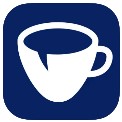 Available on Android and iOS Web: https://www.7cups.com/ 7 Cups is a free app where it can connect you anonymously and securely to real listeners in a 1to-1 chat. A 7 Cups listener doesn't judge or try to solve problems and say what to do. They just listen. They are also accessible for chat via their website. It is free to sign up. They also offer an online counselling service via their website for a small fee.  Calm Harm 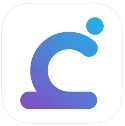 Available on Android and iOS Web: https://calmharm.co.uk/ Calm Harm is a clinician-developed free app that helps manage the urge to self-harm. This is for young people 13 years old and over.  Headspace: Meditation and Mindfulness Made Simple App 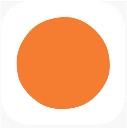 Available on Android and iOS Web: https://www.headspace.com/ Live a happier, healthier life with just a few minutes of meditation a day on the Headspace App. Meditation has been proven to help with mental health, stress and anxiety. There is a 14-day free trial then a small monthly fee.  Stay Alive Suicide Prevention App 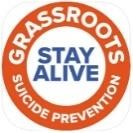 Available on Android and iOS Web: https://prevent-suicide.org.uk/ Stay Alive is a free pocket suicide prevention resource. You can use it if you are having thoughts of suicide or if you are concerned about someone else who may be considering suicide. This app has some helpful features that you can personalise to help you e.g. safety plan, upload important photos and videos to your life box, fill in your reasons for living and much more.  